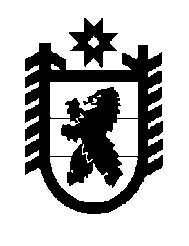 Российская Федерация Республика Карелия    РАСПОРЯЖЕНИЕГЛАВЫ РЕСПУБЛИКИ КАРЕЛИЯВнести в состав Комиссии по оценке результативности деятельности органов исполнительной власти Республики Карелия и органов местного самоуправления муниципальных образований в Республике Карелия              (далее – Комиссия), утвержденный распоряжением Главы Республики Карелия от 29 августа 2013 года № 298-р (Собрание законодательства Республики Карелия, 2013, № 8, ст. 1436), с изменением, внесенным распоряжением Главы Республики Карелия от 7 июня 2017 года № 253-р, изменение, изложив его в следующей редакции: «Утвержден распоряжениемГлавы Республики Карелия                                                                              от 29 августа 2013 года № 298-рСоставКомиссии по оценке результативности деятельности органов исполнительной власти Республики Карелия и органов местного самоуправления муниципальных образований в Республике Карелия           ГлаваРеспублики Карелия                                                          А.О. Парфенчиковг. Петрозаводск29 января 2018 года№ 66-рПарфенчиков А.О. –Глава Республики Карелия, председатель КомиссииЧепик А.Е.–Первый заместитель Главы Республики Карелия – Премьер-министр Правительства Республики Карелия, заместитель председателя КомиссииИгнатьева Т.П.–заместитель Главы Республики Карелия – Руководитель Администрации Главы Республики Карелия, заместитель председателя КомиссииРодионов Д.А.–заместитель Премьер-министра Правительства Республики Карелия – Министр экономического развития и промышленности Республики Карелия, заместитель председателя КомиссииСоколова Н.Е.–заместитель Руководителя – начальник  управления Администрации Главы Республики Карелия, секретарь КомиссииАлипова Ю.Б.–Начальник Управления по охране объектов культурного наследия Республики КарелияАнтошина Е.А.–Министр финансов Республики КарелияБиктимирова Е.Д.–исполняющий обязанности Начальника Управления по туризму Республики КарелияВоронов А.М.–Министр по делам молодежи, физической культуре и спорту Республики КарелияГробов В.Н.–Начальник Управления Республики Карелия по обеспечению деятельности мировых судейЕрмолаев О.А.–Министр строительства, жилищно-коммунального хозяйства и энергетики Республики КарелияИгнатенкова Е.В.–Начальник Управления по государственным закупкам Республики КарелияКиселев С.В.–Министр национальной и региональной политики Республики КарелияКовалев М.В.–Начальник Управления записи актов гражданского состояния Республики КарелияКондрашин Д.С.–исполняющий обязанности Министра по дорожному хозяйству, транспорту и связи Республики КарелияКорсаков И.Ю.–заместитель Премьер-министра Правительства Республики Карелия по вопросам здравоохранения и социальной защитыЛабинов В.В.–заместитель Премьер-министра Правительства Республики Карелия – Министр сельского и рыбного хозяйства Республики КарелияЛесонен А.Н.–Министр культуры Республики КарелияЛомако А.В.–первый заместитель Министра экономического развития и промышленности Республики КарелияЛюбарский В.К.–заместитель Главы Республики Карелия по внутренней политикеМорозов А.Н.–Министр образования Республики КарелияПодсадник Л.А.–заместитель Премьер-министра Правительства Республики Карелия по социальным вопросамПоляков О.Е.–Председатель Государственного комитета Республики Карелия по обеспечению жизнедеятельности и безопасности населенияПшеницын А.Н.–заместитель Главы Республики Карелия по взаимодействию с правоохранительными органамиСоколова О.А.–Министр социальной защиты Республики КарелияСуржко Г.А.–исполняющий обязанности Председателя Государственного комитета Республики Карелия по ценам и тарифамТемнышев А.Э.–Председатель Государственного комитета Республики Карелия по строительному, жилищному и дорожному надзору Фролова Е.Е.–Начальник Управления труда и занятости Республики КарелияЧебунина О.И. –заместитель Премьер-министра Правительства Республики Карелия по развитию инфраструктурыШвец М.П.–Министр здравоохранения Республики КарелияЩебекин С.Ю.–Министр имущественных и земельных отношений Республики КарелияЩепин А.А.–Министр природных ресурсов и экологии Республики Карелия».